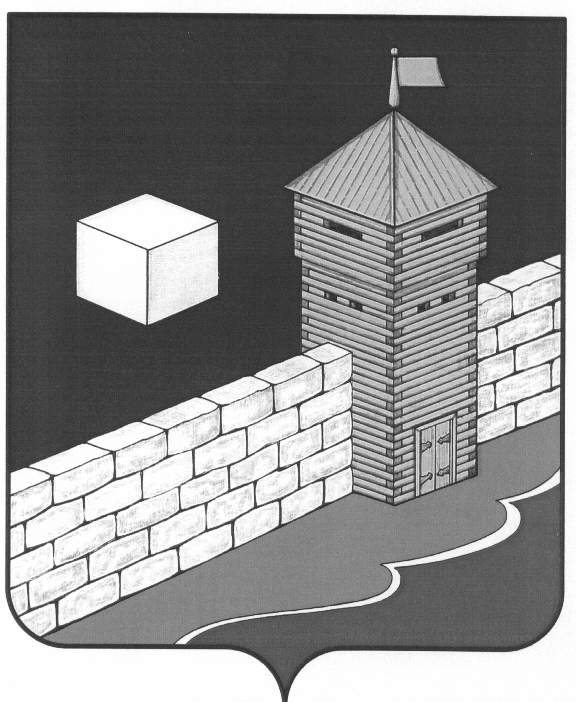 АДМИНИСТРАЦИЯ КОЕЛГИНСКОГО СЕЛЬСКОГО ПОСЕЛЕНИЯ ПОСТАНОВЛЕНИЕ28.06.2018 г.  № 30  с.Коелга Об актуализации схемы водоснабженияи водоотведения  на территории Коелгинского сельского поселения В целях исполнения  требований  Федерального закона от 07.12.2011 № 416-ФЗ  «О водоснабжении и водоотведении», Постановления Правительства Российской Федерации от 05.09.2013 № 782 «О схемах  водоснабжения и водоотведения», администрация Коелгинского сельского поселения ПОСТАНОВЛЯЕТ:Принять актуализированную схему водоснабжения и водоотведения на территории Коелгинского сельского поселения.Настоящее постановление с приложением схемы водоснабжения и водоотведения на территории Коелгинского сельского поселения с изменениями разместить на официальном сайте Еткульского муниципального района. Контроль за исполнением настоящего постановления оставляю за собой. Глава Коелгинского сельского поселения:                                                                        В.А. ТоммУТВЕРЖДЕНА: Постановлением Администрации Коелгинского сельского поселения от 28.06.2018 г. № 30СХЕМА ВОДОСНАБЖЕНИЯ И ВОДООТВЕДЕНИЯ КОЕЛГИНСКОГО СЕЛЬСКОГО ПОСЕЛЕНИЯ НА ПЕРИОД ДО 2028 ГОДА с. Коелга2018 г.Содержание  1. Общие положенияОснованием для разработки схемы водоснабжения и водоотведения  Коелгинского сельского поселения  Еткульского муниципального района Челябинской области является:- Федеральный закон от 07.12.2011 года № 416 -ФЗ «О  водоснабжении и водоотведении»;- Приказ от 21.03.2014 г. № 110/пр,  Приказ Министерства строительства и жилищно-коммунального хозяйства Российской  Федерации «Об утверждении Порядка осуществления мониторинга разработки и утверждения схем водоснабжения и водоотведения»;- Постановление Правительства Российской Федерации от 05.09.2013 № - 782 «О схемах водоснабжения и водоотведения»;- Программа комплексного развития систем коммунальной инфраструктуры муниципального образования;- Генеральный план поселения.	Схема водоснабжения и водоотведения поселения – документ, содержащий материалы по обоснованию эффективного и безопасного функционирования систем водоснабжения и водоотведения, их развития с учетом правового регулирования в области энергосбережения и повышения энергетической эффективности, санитарной и экологической безопасности. 2. Цели и задачи разработки схемы водоснабжения и водоотведения Схема водоснабжения и водоотведения поселения — документ, содержащий материалы по обоснованию эффективного и безопасного функционирования систем водоснабжения и водоотведения, их развития с учетом правового регулирования в области энергосбережения и повышения энергетической эффективности, санитарной и экологической безопасности. 1) водоотведение - прием, транспортировка и очистка сточных вод с использованием централизованной системы водоотведения;2) водоснабжение - водоподготовка, транспортировка и подача питьевой или технической воды абонентам с использованием централизованных или нецентрализованных систем холодного водоснабжения (холодное водоснабжение) или приготовление, транспортировка и подача горячей воды абонентам с использованием централизованных или нецентрализованных систем горячего водоснабжения (горячее водоснабжение);3) водопроводная сеть - комплекс технологически связанных между собой инженерных сооружений, предназначенных для транспортировки воды, за исключением инженерных сооружений, используемых также в целях теплоснабжения;4) Скважина — горная выработка круглого сечения, пробуренная с поверхности земли или с подземной выработки без доступа человека к забою под любым углом к горизонту, диаметр которой много меньше ее глубины. 5) очистные сооружения — совокупность инженерных сооружений в системах водоснабжения и канализации, в которых природные и сточные воды очищаются от содержащихся в них загрязнений.Основные   цели и задачи   схемы водоснабжения и водоотведения:определение долгосрочной перспективы развития системы водоснабжения и водоотведения, обеспечения надежного водоснабжения и водоотведения наиболее экономичным способом при минимальном воздействии на окружающую среду, а также экономического стимулирования развития систем водоснабжения и водоотведения и внедрения энергосберегающих технологий;определение возможности подключения к сетям водоснабжения и водоотведения объекта капитального строительства и организации, обязанной при наличии технической возможности произвести такое подключение;повышение надежности работы систем водоснабжения и водоотведения в соответствии
с нормативными требованиями;минимизация затрат на водоснабжение и водоотведение в расчете на каждого потребителя в долгосрочной перспективе;обеспечение жителей Коелгинского сельского поселения водоснабжением и водоотведением; строительство новых объектов производственного и другого назначения, используемых в сфере водоснабжения и водоотведения  сельского поселения;улучшение качества жизни за последнее десятилетие обусловливает необходимость соответствующего развития коммунальной инфраструктуры  существующих объектов.3.  Характеристика Коелгинского сельского поселения	Коелгинское сельское поселение является муниципальным образованием и объединяет сёла Коелга и Долговка, деревни Погорелка и Ямки, которое входит в состав Еткульского муниципального района Челябинской области расположено на западной стороне в 66км. от районного центра с. Еткуль и в 47 км от областного центра г. Челябинска. На востоке. граничит с Еманжелинском сельским. поселением и Увельским. муниципальным районом, на 3ападе.— с  Чебаркульским муниципальным районом.Дороги местного значения. Рельеф — полуравнина (Зауральский пенеплен); перепад высот от 250 до 302 м. Ландшафт — лесостепь. По землям сельского поселения протекают реки Коелга, Сухарыш, Увелька. На территории Коелгинского сельского поселения находятся Коелгинская группа месторождений мрамора .Площадь территории Коелгинского сельского поселения  составляет 278,59 кв. км.	Демографическая ситуация поселения на 01.01.2017 г. составила 4938 человека, в том числе с. Коелга - 3924 человек, д. Погорелка - 495 человек, с. Долговка – 445 человек, д. Ямки - 74 человек. 	Жилой фонд: на 01.01.2017 г.  в Коелгинском сельском поселении составляет 53772,91 кв.м. , индивидуальных жилых домов- 980, 24 - МКД, из которых  с. Коелга – 24 МКД,  627 индивидуальных домов, с. Долговка – 94 индивидуальных дома, Погорелка, – 76 индивидуальных домов,  д. Ямки -31 индивидуальный дом.	По общим характеристикам климат Коелгинского сельского поселения относится к умеренному континентальному. Температура воздуха зависит, как от влияния поступающих воздушных масс, так и от количества получаемой солнечной энергии. Климат прохладный и влажный. Этой зоне характерно короткое прохладное лето и продолжительная снежная зима. Самым холодным месяцем является январь. При средней температуре  минус 15-22 градуса в суровые зимы абсолютный минимум может достигать отметки 40 градусов. Самый теплый месяц – июль, средняя температура воздуха составляет  плюс 25-30 градусов. Абсолютный максимум температуры воздуха за лето в данной местности достигал до 35-38 градусов. В течение года  здесь выпадает 580-680 мм  осадков. В сухие годы сумма осадков не превышала 310-400 мм. Во влажные годы количество осадков возрастает до 890-950 мм. Среднегодовая температура составляет плюс 2 градуса. 4. Схема водоснабжения Коелгинского сельского поселения4.1. Технико-экономическое состояние централизованных систем водоснабжения Коелгинского сельского поселенияОписание системы и структура водоснабжения и деление территории сельского поселения на эксплуатационные зоны	Структура системы водоснабжения зависит от многих факторов, из которых главными являются следующие: расположение, мощность и качество воды источника водоснабжения, рельеф местности. На территории Коелгинского сельского поселения холодное водоснабжение осуществляет МУП ЖКХ с. Коелга, в лице директора Наумова В.А., действующего на основании Устава, юридический и фактический адрес: 456576, Челябинская область, Еткульский район, с. Коелга, ул. Заречная, д. 3;  телефон/факс 8(35145)92283. Село Коелга разделено рекой Коелга на правобережную и левобережную стороны. Водоснабжение в с. Коелга на правобережной стороне села по следующим улицам: Увельская, Лермонтова, Пушкина, Победы, Гоголя, Гагарина, Хохрякова, Советская, Ленина, Чапаева, Фрунзе, Калинина, Труда, Полевая, Речная, 8 Марта, СовхознаяНа указанных улицах в с. Коелга вода подается тремя глубинными насосами  ЭЦВ -6-10-110, в водонапорную башню из скважин 1533Г,1534Г,629Г..Принцип работы водонапорной башни Погружной насос (1), опущенный в скважину (2), подает воду в водонапорную башню (3). Когда вода поднимается до верхней отметки (В) в водонапорной башне, датчик уровня дает команду насосу на отключение. Включением и отключением насоса занимается простейшая автоматика (А), размещенная в павильоне (4). По мере разбора воды из башни по магистрали (5), уровень поверхности понижается, и по достижении отметки (Н), датчик уровня (ДУ) дает команду на включение насоса. Таким образом, в башне постоянно находится запас воды, определяющийся объемом башни от нулевой отметки до уровня (Н).Рисунок № 1 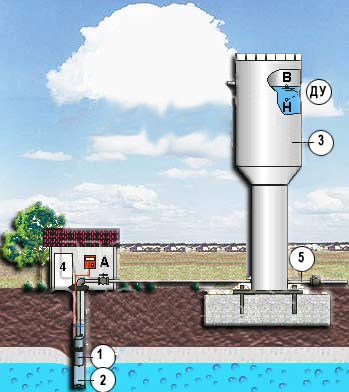 Водоснабжение правобережной стороны села Коелга – осуществляется при помощи шкафа управления насосом. Задача автоматического блока обеспечить максимально плавный пуск, позволяющий избежать гидравлического удара и выхода из строя двигателя работоспособности. В автоматическом режиме выбранный насос включается от преобразователя частоты и поддерживает давление по сигналу датчика давления, установленного на трубопроводе. На левобережной стороне села водоснабжение имеется на следующих улицах: 1 Мая, Заречная, Подстанция, Восточная, Мира, Гоголя, Лермонтова, Промышленная, Заводская, Солнечная, Солнечная переулок 2, переулок Солнечный, 2 квартал, Троицкая, Садовая, Станичная, Луговая, Лесная.Левобережная сторона с. Коелга обеспечивается водой из артскважины    № 2026 и резервной скважины б/н. Накопительный резервуар располагается в юго-восточной части села Коелга. Резервуар подземный, металлический, объемом 20 м. куб.  В настоящее время наполнение резервуара осуществляется из подъемными насосами  ЭЦВ-6-10-110 и ЭЦВ-6-8-110 из  скважин № 2026 и б/н в накопительный резервуар.  Наполнение резервуара регулируется  регулятором подачи воды РОС-301, режим работы автоматический.В режиме регулирования давления преобразователь частоты по сигналу датчика давления управляет производительностью скважинного насоса.  Таким образом, в точке установки регулятора подачи воды, давление с высокой точностью поддерживается равным заданному вне зависимости от расхода воды. Рисунок № 2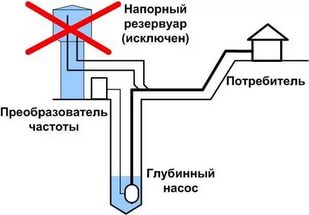 В д. Погорелка и с. Долговка имеется водоснабжение на всей территории населенных пунктов.Описание территорий не охваченных централизованными системами водоснабжения и бесхозяйственными сетямиВ юго-западной части с. Коелга имеются две улицы  Набережная и Мира, куда периодически доставляется вода для жителей частного сектора, скважин и колодцев там не существует. В д. Ямки центральное водоснабжение отсутствует, подача воды осуществляется из скважин и колодцев. 	Описание технологических зон водоснабжения, зон централизованного и нецентрализованного и перечень централизованных систем водоснабжения 	Источниками централизованного водоснабжения Коелгинского сельского поселения являются ресурсы подземных вод. Основные потребители – население, организации, предприятия. Основной водозабор осуществляется на хозяйственные питьевые нужды, противопожарные и производственные цели и полив.   На правобережной  стороне  с. Коелга водозабор осуществляется от 3 скважин. № 1533Г, №1534Г, 629Г находящихся: в .  северо-западнее д. 27 по ул. Увельской до колодца № 4,  в . северо-восточнее здания по ул. Победы д. № 41в 0,6 км северо-западнее д. 27 по ул. Увельской                  Скважина  :  Год пуска в эксплуатацию-.Глубина залегания и мощность водоносного горизонта  Высота подъема воды, м (до РЧВ или потребителя)--Проектный и фактический дебет скважин, м3/ч- 14,4ЗСО нет. Погружной скважинный насос – ЭЦВ -6-10-110Скважина  –  (54° 39' 19"с.ш. и 60° 53' 23"в.д.):  Год пуска в эксплуатацию-.Глубина залегания и мощность водоносного горизонта    Высота подъема воды, м (до РЧВ или потребителя)--Проектный и фактический дебет скважин, м3/ч- 9,4ЗСО нет. Погружной скважинный насос – ЭЦВ -6-10-110Скважина 629 Г Год пуска в эксплуатацию-1985 г.Глубина залегания и мощность водоносного горизонта    62,0 мВысота подъема воды, м (до РЧВ или потребителя)--Проектный и фактический дебет скважин, м3/ч- 9,4ЗСО нет. Погружной скважинный насос – ЭЦВ -6-10-110Источниками водоснабжения на левобережной стороне с. Коелга  являются  2 скважины: 2026, б/н - резервнаяскважина 2026 (54° 38,5' с.ш. и 60° 55,7' в.д.): Год пуска в эксплуатацию .Глубина залегания и мощность водоносного горизонта    50,0-Высота подъема воды, м (до РЧВ или потребителя)-13,0Проектный и фактический дебет скважин, м3/ч-15,0ЗСО нет.Скважина б/н – резервная (54° 38,3'с.ш. и 60° 55,5''' в.д.):Год пуска в эксплуатацию-.Глубина залегания и мощность водоносного горизонта    50,0-Высота подъема воды, м (до РЧВ или потребителя)-10,0Проектный и фактический дебет скважин, м3/ч-18,0ЗСО нет. В с. Долговка  подача воды осуществляется на хозяйственно-питьевые нужды, противопожарные и производственные цели и полив из скважины 626Г.                   Скважина 626 Г:Год пуска в эксплуатацию-1983 г.Глубина залегания и мощность водоносного горизонта    40,5-Высота подъема воды, м (до РЧВ или потребителя)-7,5Проектный и фактический дебет скважин, м3/ч-7,2.ЗСО- нет. Погружной скважинный насос – ЭЦВ -6-10-110Деревня  Погорелка снабжается водой  из скважин № 617Г и 1645Г, скважины расположены на южной окраине села. В . восточнее д. 1 по ул. Центральная.  Первый пояс санитарной зоны охраны организован размером 50x50 м. Проект зон санитарной охраны водозабора и водопроводных. Скважина  :Год пуска в эксплуатацию-.Глубина залегания и мощность водоносного горизонта  - Высота подъема воды, м (до РЧВ или потребителя)--Проектный и фактический дебет скважин, м3/ч--ЗСО нет. Погружной скважинный насос – ЭЦВ -6-10-110Скважина  :Год пуска в эксплуатацию-.Глубина залегания и мощность водоносного горизонта  - Высота подъема воды, м (до РЧВ или потребителя)--Проектный и фактический дебет скважин, м3/ч--ЗСО нет. Погружной скважинный насос – ЭЦВ -6-10-110Горячее водоснабжение в сельском поселении отсутствует.Технические характеристики насоса ЭЦВО писание результатов технического обследования централизованных систем водоснабжения	В соответствии с Федеральным законом « О санитарно-эпидемиологическом благополучии населения» за качеством питьевой воды осуществляется производственный контроль и ведомственный санитарно-эпидемиологический надзор. 	В 2017 г. производственный контроль качества питьевой воды осуществлялся Федеральным бюджетным учреждением здравоохранения «Центр гигиены и эпидемиологии в Челябинской области в городе Коркино и городе Еманжелинске, Еткульском районе» на основании договоров № Е-К-93 от 27.01.2017 г.; Е-К-106                           от 07.02.2018 г., Е-К-360 от 08.12.2015 г., Производственный контроль качества  питьевой воды осуществляется  согласно требованиям СанПиН 2.1.4.1074-01 «Питьевая вода. Гигиенические требования к качеству воды централизованных систем питьевого водоснабжения. Контроль качества».Контроль проводится на основании разработанных, утвержденных и согласованных в установленном порядке рабочих программ исследования воды источников, питьевой воды и воды в распределительной сети по каждому водозабору отдельно.Все лабораторные исследования выполняются по аттестованным ПНДФна метод выполнения измерений с соблюдением всех требований действующих ГОСТов, СП, РД, МУК и других НД на проведение исследований. Отбор проб воды производится в соответствии с требованием ГОСТ. За 2015 г. исследовалась питьевая вода:  с. Коелга из скважин № 2026 и б/н,                        с. Долговка скважина № 626 Г. Исследуемые результаты питьевой воды из перечисленных скважин показали, что неудовлетворительных результатов проб воды не обнаружено.Исследованная питьевая вода за 2016 г. в скважине 626Г в с. Долговка в объеме лабораторных  испытаний соответствует требованиям СанПиН 2.1.4.1175-02 «Гигиенические требования к качеству воды нецентрализованного водоснабжения. Санитарная охрана источников». В с. Коелга в источниках водоснабжения в скважинах лабораторные испытания выявили показатель жесткости, поэтому питьевая вода не соответствует требованиям СанПиН 2.1.4.1074-01 «Питьевая вода. Гигиенические требования к качеству централизованных систем питьевого водоснабжения. Контроль качества» по показателю вода жесткая общая. Жесткость свидетельствует о наличии солей кальция и магния, эти соли не являются особо вредными для организма, но наличие их в больших количествах нежелательно. В 2017 г. в течение года проводились лабораторные исследования (испытания):1 квартал – исследовалась питьевая вода:-  в д. Погорелка взятие проб из водоразборной колонки по ул. Центральная.Исследование показало, что питьевая вода в объеме проведенных испытаний соответствует требованиям СанПиН 2.1.4.1074-01»Питьевая вода» гигиенические  требования к качеству воды централизованных систем питьевого водоснабжения. Контроль качества. - в с. Коелга из водоразборной колонок по ул. 1 Мая, д. 20 и ул. Победы, д. 10В первой и во второй пробе воды в проведенных исследованиях соответствие требованиям СанПиН 2.1.4.1074-01 «Питьевая вода» Гигиенические требования к качеству воды централизованных систем питьевого водоснабжения. Контроль качества. - в с. Долговка в водоразборной колонке  были взяты пробы воды для исследования, в результате чего питьевая вода соответствует гигиеническим требованиям.  - также были взяты пробы на насосной станция, вода уходящая в разводящую сеть. В исследованной пробе питьевая вода соответствует контролю качества по показателю жесткая общая.            2)  во 2 квартале были взяты пробы воды на следующих объектах:                 -  водоразборная колонка ул. Центральная, д. 1, д. Погорелка;                - водоразборная колонка ул. 1 Мая, д. 10 с. Коелга;                - водоразборная колонка ул. Центральная, д. 1 с. Долговка;                 - водоразборная колонка ул. Победы, д. 20 с. Коелга;                 - насосная станция в с. Коелга;                - водоразборная колонка ул. 1 Мая, д. 1, с. Коелга;                 - водоразборная колонка ул. Советская, д. 21 с. Коелга; В исследованных пробах питьевая вода соответствует контролю качества по показателю контроль качества.За 3 квартал были взяты образцы проб питьевой воды на следующих объектах:                 - водоразборная колонка ул. Центральная, д. 1 с. Долговка;                 - водоразборная колонка ул. 1 Мая, д. 1, с. Коелга;                 - водоразборная колонка ул. Хохрякова, д. 20 с. Коелга;                - водоразборная колонка ул. Центральная, д. 1, д. Погорелка;                - насосная станция в с. Коелга;                - водоразборная колонка ул. 1 Мая, д. 10 с. Коелга;В объеме проведенных испытаний питьевая вода соответствует требованиям                 СанПиН 2.1.4.1074-01 «Питьевая вода» Гигиенические требования к качеству воды централизованных систем питьевого водоснабжения. Контроль качества. В 4 квартале были взяты образцы проб питьевой воды на следующих объектах:                - водоразборная колонка ул. Центральная, д. 1 с. Долговка;                 - насосная станция в с. Коелга;                - водоразборная колонка ул. Центральная, д. 1, д. Погорелка;Для достижения качества соответствующего СанПиН 2.1.4.1074-01 необходимо применение сложных водоочистных и водоподготовительных сооружений для достижения качества воды. В настоящее время МУП ЖКХ  с. Коелга  проводит мониторинг предложений от специализированных организаций.  Снабжение абонентов холодной питьевой водой осуществляется через централизованные системы сетей водопровода. Система водоснабжения закольцована и разделана на отдельные части. Протяженность сетей водоснабжения  Коелгинского сельского поселения составляет 22640 м. Количество смотровых колодцев: в с. Коелга - 342 шт., диаметр трубопровода от 63 до 200 мм;  с. Долговка – 25 шт., диаметр трубопровода 65мм.;д. Погорелка – 20, диаметр трубопровода 65 мм. Характеристика основных проблем системы водоснабженияБольшой износ водопроводных сетей, результатом чего является большое количество аварий. Аварии на сетях снижают качество предоставляемых услуг, приводят к перебоям в снабжении водой населения и предприятий. Описание существующих технических и технологических решений по предотвращению замерзания воды применительно к территории распространения вечномерзлых грунтов 	Коелгинское сельское поселение  находится вне зоны распространения вечномерзлых грунтов, вблизи проходят границы с южным районом высокотемпературных вечномерзлых грунтов сплошного и островного распространения. 	Водопроводные сети на территории сельского поселения прокладываются подземным и надземным способом, подземные сети водоснабжения прокладываются на глубину до 2 метров.	За 2017 год на территории Коелгинского сельского поселения случались аварии на участках сетей водоснабжения в деревне Погорелка по ул. Береговая -50 м., переулок Первый – 20 м.; в селе Коелга на пересечении улиц Мира и 1 Мая -100 м., ул. Станичная -100 м., ул. Лесная – 150 м, возле домов по ул. Заречная д. № 2, № 4 – 49 м.; в с. Долговка по ул. Новая – 10 м.. Перечень лиц, владеющих на праве собственности или другом законном основании  объектами централизованной системы водоснабжения	Владельцами на праве собственности объектами центральной системы водоснабжения является администрация Коелгинского сельского поселения. 	Эксплуатируются сети водоснабжения МУП ЖКХ с. Коелга на основании договора о закреплении муниципального имущества на праве хозяйственного ведения за муниципальным унитарным предприятием жилищно-коммунальным унитарным предприятием жилищно-коммунального хозяйства с. Коелга от 01.11.2017 г.4.2. Направление развития централизованных систем водоснабжения Основные направления, принципы, задачи и целевые показатели развития централизованных систем водоснабжения Коелгинского сельского поселения	В целях обеспечения всех потребителей водой в необходимом количестве и необходимого качества приоритетными направлениями в области модернизации систем водоснабжения являются: - обновление основного оборудования объектов и сетей централизованной системы водоснабжения.	Принципами развития централизованной системы водоснабжения являются:- постоянное улучшение качества предоставления услуг водоснабжения потребителям (абонентам);- удовлетворение потребности в обеспечении услугой водоснабжения новых объектов капитального строительства;- постоянное совершенствование схемы водоснабжения на основе последовательного планирования развития системы водоснабжения, реализации плановых мероприятий, проверки результатов реализации и своевременной корректировки технических решений и мероприятий. 	Основными задачами, решаемыми при развитии централизованных систем водоснабжения являются: - привлечение инвестиций в модернизацию и техническое перевооружение объектов водоснабжения, повышение степени благоустройства зданий;- повышение эффективности управления объектами коммунальной инфраструктуры, снижение себестоимости жилищно-коммунальных услуг за счет оптимизации расходов, в том числе рационального использования водных ресурсов;- применение технологии водоподготовки при производстве питьевой воды на водопроводных насосных станциях;- реконструкция и модернизация водопроводной сети, в том числе замена стальных водопроводов с целью обеспечения качества воды, поставляемой потребителям, повышения надежности водоснабжения и снижения аварийности;- замена (установка) запорной арматуры на водопроводной сети, в том числе пожарных гидрантов, с целью обеспечения исправного технического состояния сети, бесперебойной подачи воды потребителям, в том числе на нужды пожаротушения;- строительство сетей и сооружений для водоснабжения осваиваемых и преобразуемых территорий, а также на территориях, не имеющих централизованного водоснабжения с целью обеспечения исправного технического состояния сети, бесперебойной подачи воды потребителям, в том числе на нужды пожаротушения; - строительство сетей и сооружений для водоснабжения осваиваемых и преобразуемых территорий, а также на территориях, не имеющих централизованного водоснабжения с целью обеспечения доступности услуг водоснабжения для всех жителей.	В соответствии с постановлением Правительства РФ  от 05.09.2013 № 782                       «О схемах водоснабжения и водоотведения» (вместе с «Правилами разработки и утверждения схем водоснабжения и водоотведения», «Требованиями к содержанию схем водоснабжения и водоотведения») к целевым показателям развития централизованных систем водоснабжения относятся:  - показатели качества питьевой воды: показатели надежности и бесперебойности водоснабжения;- показатели качества обслуживания абонентов;- показатели эффективности использования ресурсов, в том числе сокращения потерь воды при транспортировке;- соотношение цены реализации мероприятий инвестиционной программы и их эффективности – улучшение качества воды;- иные показатели, установленные федеральным органом исполнительной власти, осуществляющим функции по выработке государственной политики и нормативно-правовому регулированию в сфере жилищно-коммунального хозяйства. Сценарий развития централизованных систем водоснабжения в зависимости от различных сценариев развития Коелгинского сельского поселения Особенность системы водоснабжения Коелгинского сельского поселения заключается в том, что она по составу является кольцевой и зонированной.В ближайшие годы строительство объектов капитального строительства и подключение новых абонентов на территориях перспективной застройки не планируется. 4.3. Баланс водоснабжения и потребления питьевой водыВ данный раздел внесена информация,  предоставленная МУП ЖКХ с. Коелга Общий баланс подачи и реализации воды, включая анализ и оценку структурных составляющих потерь питьевой воды при ее производстве и транспортировкеОбщий водный баланс подачи и реализации воды за 2017 годОбщий водный баланс подачи и реализации воды за 2016 годОбщий водный баланс подачи и реализации воды за 2015 годОбъем реализации холодной воды в 2017 году составил 168745,75 м3.      По сравнению с 2016 г. в 2017 г. потребление воды уменьшилось на 14104,37 м3Структура водопотребления по группам потребителей представлена в таблице и диаграмме Сведения о фактическом потреблении населением питьевой воды исходя из статистических и расчетных данных и сведений о действующих нормативах потребления коммунальных услуг	В настоящее время в Коелгинском сельском поселении действует тариф на питьевую воду, утвержденный постановлением Министерства тарифного регулирования и энергетики Челябинской области от 24.11.2015 г. № 55/137 «Об утверждении производственных программ и установление тарифов на питьевую воду и водоотведение для МУП ЖКХ с. Коелга, оказывающего услуги холодного водоснабжения и водоотведения потребителям Коелгинского сельского поселения Еткульского муниципального района Челябинской области, на 2016-2018 годы.Описание существующей системы коммерческого учета питьевой воды и планов по установке приборов учета В соответствии с Федеральным законом Российской Федерации от 23 ноября 2009 года № 261-ФЗ «Об энергосбережении и о повышении энергетической эффективности, и о внесении изменений в отдельные законодательные акты Российской Федерации» в Коелгинском сельском поселении разработана муниципальная программа «Программа комплексного развития систем коммунальной инфраструктуры Коелгинского сельского поселения Еткульского муниципального района Челябинской области на 2017-2027 годы».Основными целями Программы являются: оптимизация, развитие и модернизация муниципальных систем теплоснабжения, газоснабжения, водоснабжения, водоотведения и электроснабжения для сохранения  их работоспособности и обеспечения целевых параметров, улучшения их состояния. Обеспеченность общедомовыми приборами учета составляет 70 % всего населения Коелгинского сельского поселения. Перечень лиц, владеющих на праве собственности или другом законном основании объектами централизованной системы водоснабжения, с указанием принадлежащих этим лицам таких объектовНа основании договора о закреплении муниципального имущества на праве хозяйственного ведения за муниципальным унитарным предприятием жилищно-коммунального хозяйства с. Коелга от 01.11.2017 г. закреплены следующие объекты: - сооружение – водопровод, площадь:  общая протяженность трассы 1211,85 м., протяженность трубопровода 12947,46 м. Местоположение: Челябинская область, Еткульский район, с. Коелга от артезианской скважины № 1 до котельной на территории ЗАО «Коелгамрамор»от котельной до точек: Т.90, Т.18, Т.21, Т.26, Т.30, Т.34, Т.43, Т.46, Т.47,Т.50,Т.55,Т.60,Т. 69, Т.71а, Т. 72, Т.75, Т.83,Т.89, Т.90, Т.102, Т.106.;- сооружение-водопровод протяженность трассы 968,79 м., местоположение: Челябинская область, Еткульский район, с.Коелга, от скважин № 1534Г., № 1533Г, №629Г находящихся в 0,6 км. Северо-зпаднее д. № 27 по ул. Увельской до колодца № 4, находящегося в 0,26 км. Северо-восточнее здания по ул. Победы  д. № 41;  - сооружение – скважина  № 629Г, местоположение: Челябинская область, Еткульский район, с. Коелга, в 0,6 км. северо-западнее д. № 27 по ул. Увельской;- сооружение – скважина № 1534Г, местоположение: Челябинская область, Еткульский район, с. Коелга, в 0,6 км. северо-западнее д. № 27 по ул. Увельской;- сооружение – скважина № 1533Г, местоположение в 0,6 км. северо-западнее д. № 27 по ул. Увельской;- артскважина № 1, площадь 43 кв.м., местоположение: Челябинская область, Еткульский район, с. Коелга;- артскважина № 2, площадь: 4,6 кв.м. местоположение: Челябинская область, Еткульский район, с. Коелга;- водонапорная башня, площадь: объем 25 м3, местоположение: Челябинская область, Еткульский район, с. Коелга, в 0,6 км. северо-западнее д. № 27 по ул. Увельской;- сети водоснабжения, находящиеся в муниципальной собственности Коелгинского сельского поселения, предназначенные для подъема и бесперебойного обеспечения питьевой водой на территории совхозной стороны с. Коелга;- сети водоснабжения и водозаборной башни, артскважина № 626Г, находящиеся в муниципальной собственности Коелгинского сельского поселения, предназначенные для подъема и бесперебойного обеспечения питьевой водой на территории с. Долговка;- сети водоснабжения, находящиеся в муниципальной собственности Коелгинского сельского поселения, предназначенные для подъема и бесперебойного обеспечения питьевой водой на территории д. Погорелка. 4.4. предложения по строительству, реконструкции и модернизации (техническому перевооружению) объектов централизованной системы водоснабженияОсновные задачи: - обеспечение надежности работы действующих объектов жилищно-коммунального хозяйства;
- развитие инженерной инфраструктуры сельского поселения с учетом имеющейся застройки и перспективного развития;- внедрение современных технологий при эксплуатации объектов жилищно-коммунального комплекса;- повышение качества жилищно-коммунальных услуг для населения;- снижение темпов роста стоимости жилищно-коммунальных услуг. План организационно-технических мероприятий на 2018 г.В 2017 г. в с. Коелга по улицам Гагарина, Победы, Увельская, Пушкина, Лермонтова, Гоголя, Хохрякова  выполнен капитальный ремонт водопроводных сетей на  сумму 2400000 рублей. Из запланированных   организационно-технические мероприятий МУП ЖКХ                    с. Коелга в 2017 г. выполнено следующее: Из запланированных  организационно-технических мероприятий не выполнено только - восстановление колодцев. На основании договора дарения № 05-9  от 01.06.2018 г. Сельскохозяйственный производственный кооператив «Коелгинское» имени Шундеева И.Н. являющимся собственником следующих объектов: Башня Рожновского, адрес местонахождения: Челябинская область, Еткульский район, д. Погорелка, ул. Центральная д. 2а;Скважина № 617Г, адрес местонахождения: Челябинская область, Еткульский район, д. Погорелка, в 2м. восточнее д. 1 по ул. Центральной;Скважина № 1645Г, адрес местонахождения: Челябинская область, Еткульский район, д. Погорелка, в 2м. восточнее д. 1 по ул. Центральной;подарил муниципальному образованию – Еткульский муниципальный район вышеперечисленное имущество. 4.5. Перечень выявленных бесхозяйных объектов централизованных систем водоснабжения и перечень организаций, уполномоченных на их эксплуатацию 	Экспликация выявленных бесхозяйных объектов централизованных систем холодного водоснабжения и водоотведения, в том числе водопроводных и канализационных сетей, путем экспликации которых обеспечиваются водоснабжение и водоотведение осуществляется в порядке, установленном Федеральным законом от 07.12.2011 № 416-ФЗ «О водоснабжении и водоотведении». 	Постановка бесхозяйного недвижимого имущества на учет в органе, осуществляющем государственную регистрацию прав на недвижимое имущество и сделок с ним, признание в судебном порядке права муниципальной собственности на указанные объекты осуществляется Администрацией Коелгинского сельского поселения. 	В настоящее время на территории Коелгинского сельского поселения имеются бесхозяйные объекты:1)сети водоснабжения по адресу: Челябинская область, Еткульский район, деревня Погорелка, по улицам – Береговая, Центральная, Новая; по переулкам – Первый, Второй., протяженность – 2251 м.;2) сети водоснабжения с. Долговка - 1380 м. 3) сети водоснабжения с. Коелга (совхозная сторона)  - 800 м. Общая протяженность бесхозяйных сетей составляет - 4459 м.   5. Схема водоотведения.5.1. Существующее положение в сфере водоотведения Коелгинского сельского поселения Описание структуры системы, сбора, очистки и отведения сточных вод на территории Коелгинского сельского поселения Системы водоотведения тесно связаны с системами водоснабжения Канализационная сеть обслуживает многоквартирные жилые дома, а также часть домов в частном секторе с. Коелга рудничной стороны.  В восточной части села Коелга водоотведение производится по существующей напорной канализации в очистные сооружения, расположенные юго-восточнее села Коелга. В западной части села централизованное водоотведение отсутствует. Сброс сточных вод происходит в выгребные ямы. Прокладка централизованных сетей канализации в селе Коелга на данном этапе не предусматривается в виду индивидуальной жилой застройки малой этажности. Отвод стоков от частных жилых домов планируется в выгребные ямы, откуда вывозятся техническим транспортом и сливаются в места, отведённые для этой цели санитарным надзором.Протяженность канализационных сетей составляет 3979,36 м. Техническое состояние сооружений канализации характеризуется как неудовлетворительное.Канализационные сети  и очистные сооружения, в основном, находятся в ветхом состоянии, поэтому  необходима полная замена канализационных сетей, а также важной проблемой остается недостаток мощности систем водоотведения и очистных сооружений.В связи с тем, что сетям водоотведения по жилой зоне исполнилось уже более 40 лет - степень их износа составляет 70 %. Для поддержания сетей в исправном состоянии необходим  капитальный ремонт данного объекта. Так как средств на капитальный ремонт не у собственника сетей  - Администрации сельского поселения, не у эксплуатирующей организации не имеется, проводится текущий ремонт для поддержания работоспособного состояния.Описание результатов технического обследования централизованной системы водоотведенияОчистные сооружения канализации расположены в 2700 метрах юго-восточнее села Коелга  Еткульского района Челябинской области. Отвод сточных вод осуществляется с территории с. Коелга. Действующие очистные сооружения канализации с. Коелга запроектированы Государственным проектным институтом «Союзводоканалпроект» Канализационные сооружения биологической очистки сточных вод производительностью 2,7 мЗ/сут.Строительство очистных сооружений было закончено в 1978 году и затем ОСК были сделаны под наладку Уральскому управлению «РВКН» в июле 1978 года. Наладочные работы были закончены  в 1979 году.Очистные сооружения ранее находились на балансе ЗАО «Коелгамрамор». В настоящее время очистные сооружения находятся в муниципальной собственности администрации Коелгинского сельского поселения.Главная насосная станция перекачивает сточные воды в приемную камеру очистных сооружений, из приемной камеры сточные воды попадают на решетки где задерживаются крупные  фракции и мусор, затем в песколовку. После песколовки сточные воды направляются в двухярусные отстойники. Осветленные стоки направляются в биофильтры. Из биофильтров  смесь биопленки и очищенной сточной воды попадает во вторичные отстойники. Где биопленка оседает на дно, осветленная вода через переливные кромки по сборным лотка отводится за пределы отстойника на биологические пруды. После доочистки в биопрудах очищенные воды выпускаются р. Увельку. Хлорирование очищенных стоков производится  перед вторичным отстойником.Канализационная сеть обслуживает маногоэтажные жилые дома, а также часть домов в частном секторе с. Коелга.  В восточной части села Коелга водоотведение производится по существующей напорной канализации в очистные сооружения, расположенные юго-восточнее села Коелга. В западной части села централизованное водоотведение отсутствует. Сброс сточных вод происходит в выгребные ямы. Прокладка централизованных сетей канализации в селе Коелга на данном этапе не предусматривается в виду индивидуальной жилой застройки малой этажности. Отвод стоков от частных жилых домов планируется в выгребные ямы, откуда вывозятся техническим транспортом и сливаются в места, отведённые для этой цели санитарным надзором.Протяженность канализационных сетей составляет 3979,36 м. Диаметр канализационных сетей варьируется от 100 до 300 мм. Сети выполнены из  чугуна, ввод в эксплуатацию  канализационных сетей с 1975 года по 1993 год.   Год ввода в эксплуатации КНС- 1975г.Техническое состояние сооружений канализации характеризуется как неудовлетворительное.Канализационные сети  и очистные сооружения, в основном, находятся в ветхом состоянии, поэтому  необходима полная замена канализационных сетей, а также важной проблемой остается недостаток мощности систем водоотведения и очистных сооружений.В связи с тем, что сетям водоотведения по жилой зоне исполнилось уже более 40 лет - степень их износа составляет 70 %. Для поддержания сетей в исправном состоянии необходим  капитальный ремонт данного объекта. Так как средств на капитальный ремонт не у собственника сетей  - Администрации сельского поселения, не у эксплуатирующей организации не имеется, проводится текущий ремонт для поддержания работоспособного состояния.Фактическое распределение объемов водоотведения  2017 г. Фактическое распределение объемов водоотведения 2015-2016 г.г. Таблица сравнительной характеристики объемов забора воды и сброса сточных вод за 2016 г. Информация о состоянии очистки сточных вод на предприятии за 2017 г. по очистным сооружениям в с. Коелга Описание существующих технических и технологических проблем в централизованном водоотведении с. Коелга	В настоящее время основными проблемами в водоотведении являются: 1.Значительный износ сетей канализации.2.Экономическая убыточность очистных сооружений, т.к. проектная мощность разы больше, чем фактическое поступление стоков.3.Необходим капитальный ремонт КНС № 1, КНС № 2 с. Коелга, находящихся на балансе администрации Коелгинского сельского поселения.4. в 2017 г. происходили аварии на участки сети от КНС № 1 до КНС № 2 протяженностью 100 м., от КНС № 2 до очистных сооружений протяженностью -100 м. 5.2. Балансы сточных вод в системе водоотведения с .КоелгаБаланс поступления сточных вод в централизованную систему водоотведенияОценка фактического притока неорганизованного стока за 2017 г. 	Большая часть сточных вод, образующихся в результате деятельности абонентов отводятся через централизованные системы водоотведения – 57770,498 м3/ год. 	Часть сточных вод от населения, предприятий, а также некоторых бюджетных организаций отводится в выгребные ямы, однако их чистка производится централизованно и сброс осуществляется через очистные сооружения – 14726,56 м3/ год Оценка фактического притока неорганизованного стока за 2016 г. 	Большая часть сточных вод, образующихся в результате деятельности абонентов отводятся через централизованные системы водоотведения – 58621,19 м3/ год. 	Часть сточных вод от населения, предприятий, а также некоторых бюджетных организаций отводится в выгребные ямы, однако их чистка производится централизованно и сброс осуществляется через очистные сооружения – 10157,5 м3/ год Оценка фактического притока неорганизованного стока за 2015 г. Большая часть сточных вод, образующихся в результате деятельности абонентов отводятся через централизованные системы водоотведения – 66613,92 м3/ год. 	Часть сточных вод от населения, предприятий, а также некоторых бюджетных организаций отводится в выгребные ямы, однако их чистка производится централизованно и сброс осуществляется через очистные сооружения – 10509,3 м3/ год Описание системы коммерческого учета принимаемых сточных вод и анализ планов по установке приборов учета	В настоящее время учет принимаемых сточных вод от потребителей с. Коелга осуществляется в соответствии с количеством принятых сточных вод принимается равным количеству потребителей воды. 	На КНС № 1 и № 2  установлены приборы учета.5.3. Предложения по строительству, реконструкции и модернизации (техническому перевооружению) объектов централизованной системы водоотведения Запланированные  организационно-технические мероприятия МУП ЖКХ с. Коелга на объектах: выполнены в полном объеме.   В 2018 г. Администрацией Коелгинского сельского поселения планируется проведение экологического аудита технологического процесса очистки сточных вод на очистных сооружениях с. Коелга Челябинской области. Целью проведения является  проверка и оценка состояния производственной деятельности канализационных очистных сооружений по обеспечению рационального природопользования и охраны окружающей среды от вредных воздействий, соответствие применяемой технологии очистки сточных вод требованиям природоохранного законодательства.Расчет начальной максимальной цены контракта составляет 235014 рублей. 5.4. Перечень выявленных бесхозяйных объектов централизованной системы водоотведения и перечень организаций, уполномоченных на их эксплуатацию	Сведения об объекте, имеющем признаки бесхозяйного, могут поступать от исполнительных органов государственной власти Российской Федерации, субъектов Российской Федерации, органов местного самоуправления, а также на основании заявлений юридических и физических лиц, а также выявляться МУП ЖКХ с. Коелга в ходе осуществления технического обследования централизованных сетей. 	Эксплуатация выявленных бесхозяйных объектов централизованных систем холодного водоснабжения и (или) водоотведения, в том числе водопроводных и канализационных сетей, путем эксплуатации которых обеспечиваются водоснабжение и (или) водоотведение осуществляется в порядке, установленном Федеральным законом от 07.12.2011 № 416-ФЗ «О водоснабжении  и водоотведении». 	Постановка бесхозяйного недвижимого имущества на учет в органе, осуществляющем государственную регистрацию прав на недвижимое имущество и сделок с ним, признание в судебном порядке права муниципальной собственности на указанные объекты осуществляется администрацией Коелгинского сельского поселения. 	В настоящее время на территории Коелгинского сельского поселения не имеются бесхозяйные объекты централизованной системы водоотведения. Приложение № 1Ситуационный план водонапорной установки д. Погорелка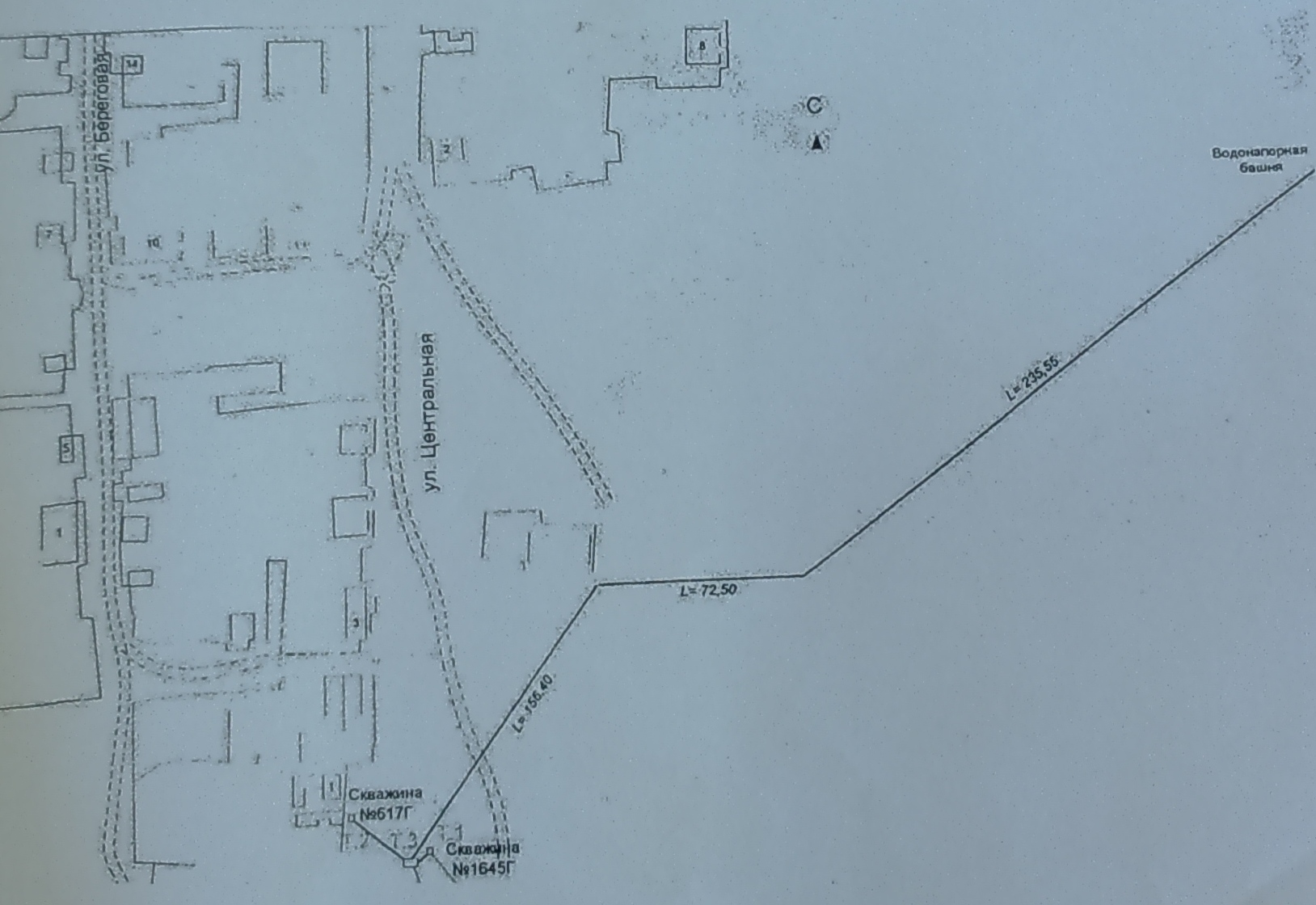 Приложение № 2 Ситуационный план водонапорной установки с. Коелга 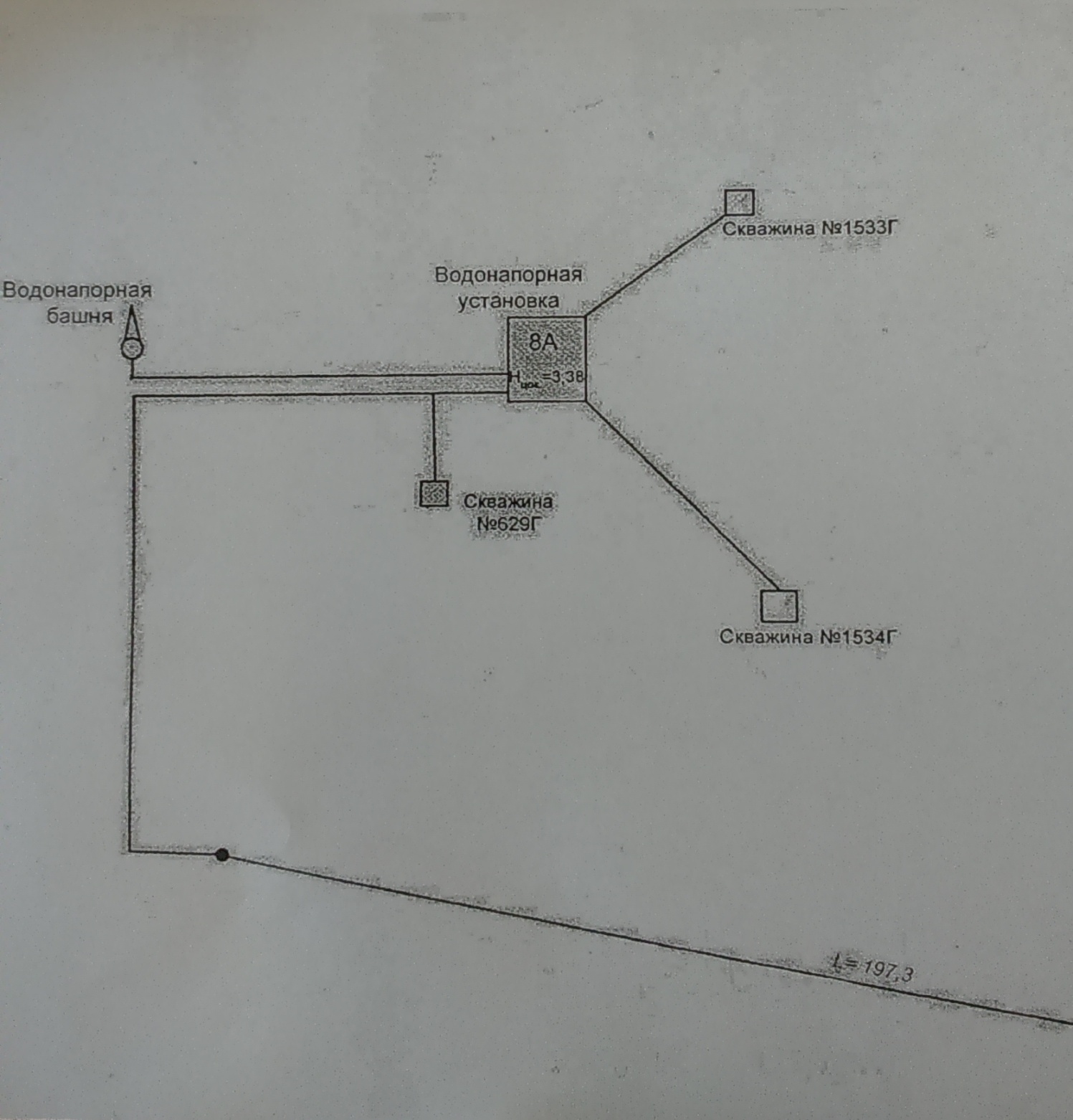 Приложение № 3 Общий вид КНС 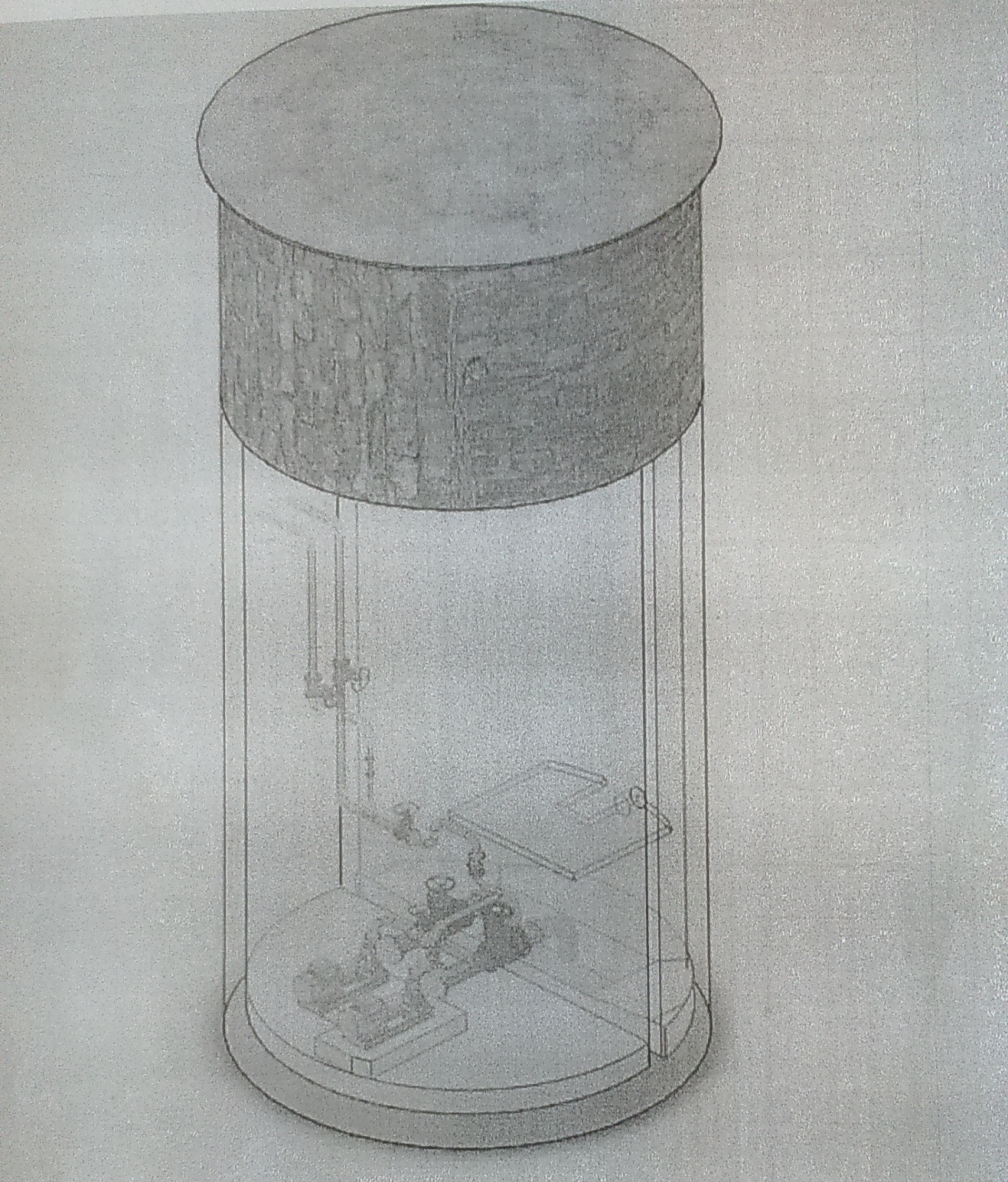 Общие положения Цели и задачи разработки схемы водоснабжения и водоотведения Характеристика Коелгинского сельского поселения Схема водоснабжения Коелгинского сельского поселения Технико-экономическое состояние централизованных систем водоснабжения Коелгинского сельского поселенияНаправления развития централизованных систем водоснабжения Баланс водоснабжения и потребления питьевой водыПредложения по строительству, реконструкции и модернизации объектов централизованных систем водоснабжения Перечень выявленных бесхозяйных объектов централизованных систем водоснабжения и перечень организаций, уполномоченных на их эксплуатациюСхема водоотведения Коелгинского сельского поселения Существующее положение в сфере водоотведения Коелгинского сельского поселения  Балансы сточных вод в системе водоотведения Предложения по строительству, реконструкции и модернизации (техническому перевооружению) объектов централизованной системы водоотведения Перечень выявленных бесхозяйных объектов централизованной системы водоотведения и перечень организаций, уполномоченных на их эксплуатациюПриложения Марка насосаНомин. подача, м3/ чНомин. Напор, мРабочая зона Рабочая зона Мощность э/дв, кВтТок, А Габаритные размеры агрегата, ммГабаритные размеры агрегата, ммМасса агрегата, кг Марка насосаНомин. подача, м3/ чНомин. Напор, мПодача, м3/ чНапор, м Мощность э/дв, кВтТок, А Диаметр Длина Масса агрегата, кг ЭЦВ-6-10-110101108..1295..1155,512144132068Месяц Поднято воды, количество м3Поднято воды, количество м3Поднято воды, количество м3Месяц с. Коелга д. Погорелкас. ДолговкаЯнварь95071100438,75Февраль 131801464343,5Март 103941532614,25Апрель10045451611,00Май13070648916,5Июнь132908671508Июль1508614172089,75Август1388617401891,5Сентябрь 8622626357,5Октябрь14906994474,5Ноябрь13638541377Декабрь10772600747,5Итого 1463961198010369,75Месяц Поднято воды, количество м3Поднято воды, количество м3Поднято воды, количество м3Месяц с. Коелга д. Погорелкас. ДолговкаЯнварь11010573721,5Февраль 97001458679,25Март 93802137578,51Апрель91701694685,76Май1271018901810,25Июнь1577024152548Июль1534822622151,5Август1488023102509Сентябрь 89602212851,5Октябрь136081500312,25Ноябрь121141745687,6Декабрь142101761507Итого 146860,022195714033,12Месяц Поднято воды, количество м3Поднято воды, количество м3Поднято воды, количество м3Месяц с. Коелга д. Погорелкас. ДолговкаЯнварь1257021001053Февраль 114801185591,5Март 121301820604,5Апрель12000541689Май947011071410,50Июнь1915046471904,5Июль1602022451937Август1530023912489,5Сентябрь 93302120656,5Октябрь124602157682,5Ноябрь130101704702Декабрь13500627617,5Итого 1564202264413335,11№ п/пПотребитель2015, м3/ год2016, м3/ год2017, м3/ год1Население 144556,1140630,12135640,452Бюджетные организации 5734,645411,864702,6403Прочие организации 1657,4111549,0513327,824Собственное потребление22975,7115938,3214107,865Потери 10475,259320,77966,98Итого 192399,11182850,12168745,75Наименование мероприятий  Объем работ, пм.Ориентировочная стоимость, руб.Ориентировочная стоимость, руб.Срок исполнения ИсполнительУглубление трассы холодного водоснабжения по ул. Труда в с.Коелга300Всегов том числеиз бюджета                    Срок исполнения ИсполнительУглубление трассы холодного водоснабжения по ул. Труда в с.Коелга30035000035000001.07.-31.07.Подрядная организация Углубление трассы холодного водоснабжения по ул. Пушкина с.Коелга 25030000030000001.06.-30.06.Подрядная организация Углубление закольцовки трассы холодного водоснабжения ул. Советской и ул. Ленина10011500011500015.06.-30.06.Подрядная организация 1. Водозабор Замена насоса ЭЦВ-8-1102.Трассы водоснабжения:  Промывка и опрессовка труб 2.Трассы водоснабжения:  Замена труб 2.Трассы водоснабжения:  Ревизия и замена задвижек 2.Трассы водоснабжения:  Ревизия водораздаточных колонок № Система водоснабжения Система водоотведения 1с. Коелга улицы; Заречная, Мира, 1 Мая, Солнечная, 2 квартал (артскаважина № 2026, резервная б/н) Центральная система водоот ведения2С. Коелга улицы: Троицкая, Лесная, Луговая, Станичная, Садовая (артскважина № 2026, резервная б/н)  Стоки существующей застройки поступают в выгребные ямы, откуда вывозятся техническим транспортом и сливаются на очистные3с. Коелга улицы: Фрунзе, Ленина, Советская, Труда, Калинина, Победы, Увельская, Лермонтова, Чапаева, Пушкина, Гоголя, Гагарина, (скважины № 1533Г,1534Г, 629Г) Стоки существующей застройки поступают в выгребные ямы, откуда вывозятся техническим транспортом и сливаются на очистные4д. Погорелка (скважина № 617Г,1645Г)Стоки существующей застройки поступают в выгребные ямы, откуда вывозятся техническим транспортом и сливаются на очистные5с. Долговка (скважина № 626 Г)Стоки существующей застройки поступают в выгребные ямы, откуда вывозятся техническим транспортом и сливаются на очистные6.д. Ямки -Месяц Частный секторМногоквартирные домаБюджетПрочиеИтого Январь480,13209,08641123,044876,224Февраль 757,13146,49112910,024925,615Март 313,73205,43110747,884377,01Апрель323,83286,097133836,044578,938Май395,23325,86104554,043774,363Июнь395,23325,826109810,044640,066Июль4194768,148110653,045950,188Август4283538,608115829,044910,648Сентябрь 373,43232,92110830,044546,358Октябрь606,84150,56129820,045706,404Ноябрь1168,63081,03148929,85327,43Декабрь438,32817,9170831,044157,254Месяц Частный секторЧастный секторМногоквартирные домаМногоквартирные домаБюджетБюджетПрочиеПрочиеМесяц 2016 г.   2015 г. 2016 г.   2015 г. 2016 г.2015 г. 2016 г. 2015 г. Январь400335360260205120110142,50Февраль 447,50320325360107,50145155125Март 540377,50360247,50107,50145127,50220Апрель507,50422,50190275137,50112,50100210Май26528510516510092,5010585Июнь467,50455232,50320122,5085117,50197,50Июль300310340467,5085100155110Август180175247,50182,504062,509092,50Сентябрь 147,50317,50172,50242,505587,5055147,50Октябрь275427,50300642,5011015090237,50Ноябрь257,50357,50315557,50185105115222,50Декабрь2055404104207575170215Итого 3992,5043223357,5041401330128013902005№ п/пНазвание очистного сооруженияПроектная мощность очистного сооружения, тыс.м3/ сут. Фактический объем сточных вод, поступающих на ОС, тыс.м3/ годФактический объем сточных вод, поступающих на ОС, тыс.м3/ годПриемник сточных вод Вид очистки сточных водКатегория качества сточных вод после очистки № п/пНазвание очистного сооруженияПроектная мощность очистного сооружения, тыс.м3/ сут. Всего проходит очисткуВ т.ч. нормативно-очищенных Приемник сточных вод Вид очистки сточных водКатегория качества сточных вод после очистки Очистные сооружения в с. Коелга 2,778-река УвелькабиологическаяНедостаточное очищение1.КНС № 1 - ревизия и ремонт электрооборудования; 2.КНС № 2 - ревизия и ремонт электрооборудования;3.Очистные сооружения - ремонт первичных отстойников 